目  录1.	软硬件版本	31.1.	控制器硬件	31.2.	控制软件	32.	按照CX9020的操作步骤完成后，测试发现不能读到变量	32.1.	查看Beckhoff Information System发现问题	32.2.	对比CX8100和CX9020 IMAG版本文件	32.3.	寻找CE-ARMV4I-LF的文件	42.4.	在CE系统中重新安装功能插件，重新测试	5软硬件版本控制器硬件嵌入式控制器：CX8180控制软件笔记本基于TwinCAT 3.1 Build 4024.40 版本控制器基于CX8100_WEC7_LF_v608w_TC31_B4024.35_v3 版本IMAG按照CX9020的操作步骤完成后，测试发现不能读到变量查看Beckhoff Information System发现问题在TF6100|TwinCAT 3 OPC UA页面有一个容易忽略的注意事项，如下图：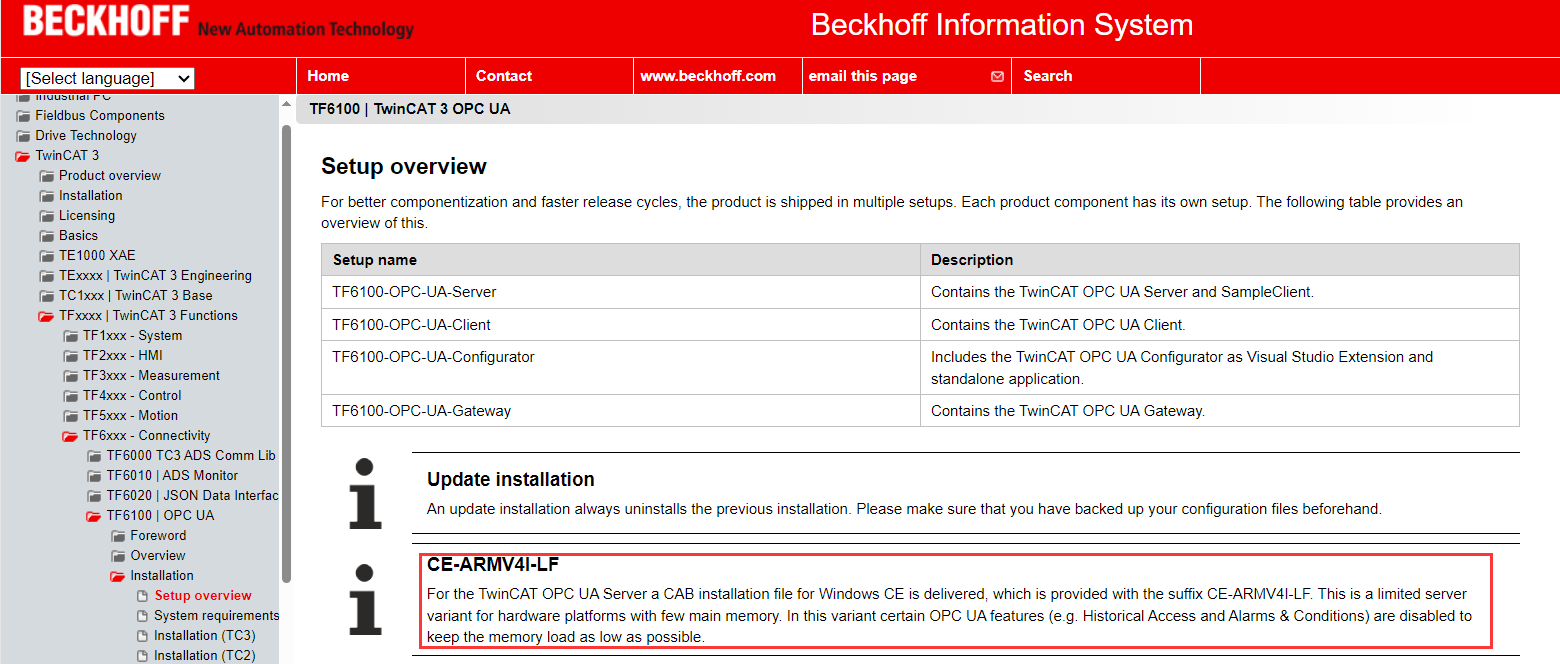 上图红框中英文翻译成中文如下：对于 TwinCAT OPC UA Server，将提供一个用于 Windows CE 的 CAB 安装文件，其后缀为 CE-ARMV4I-LF。这是一种有限的服务器变体，适用于主存储器较少的硬件平台。在该版本中，某些 OPC UA 功能（如历史访问和警报与条件）被禁用，以尽可能降低内存负荷。对比CX8100和CX9020 IMAG版本文件在倍福官方的ftp://ftp.beckhoff.com页面找到CX8100 IMAG 文件，如下图：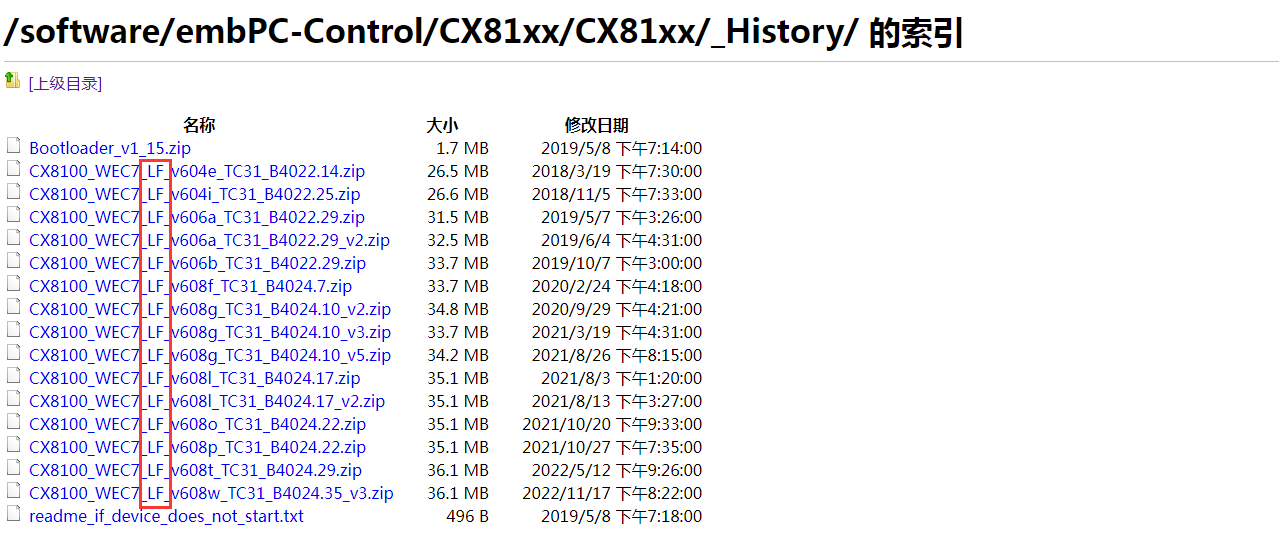 再对比CX9020 CE TC3的IMAG文件，如下图：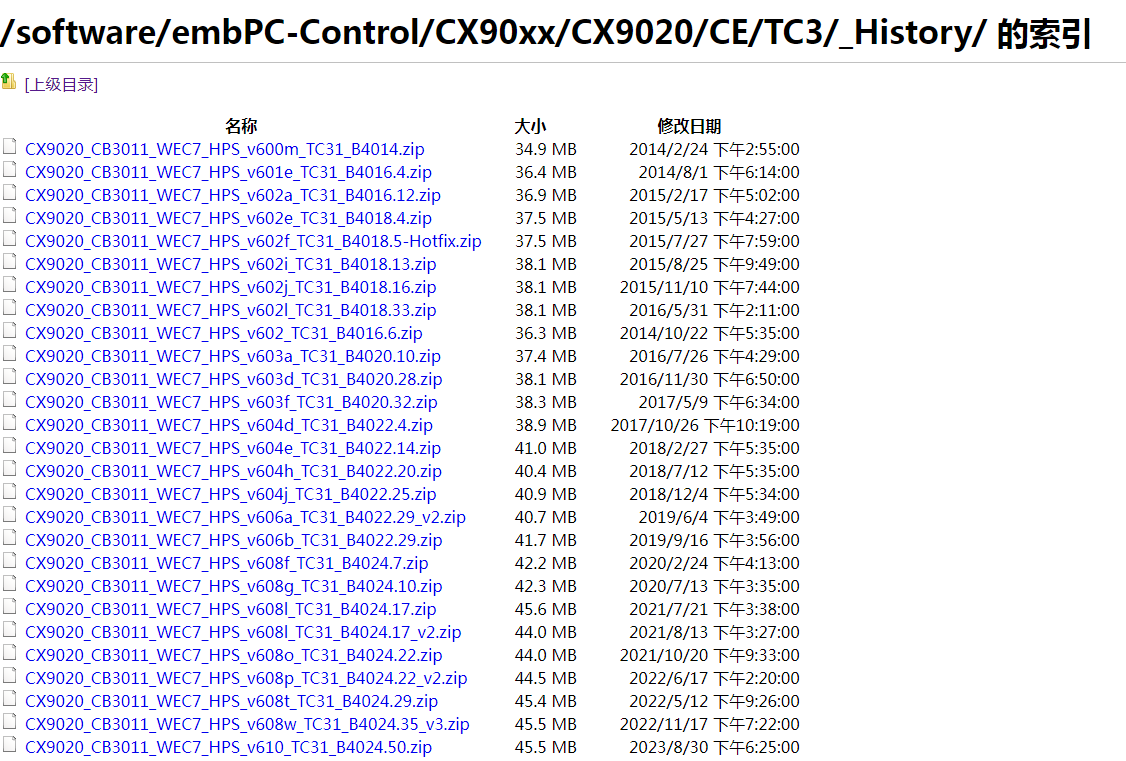 发现IMAG文件后缀多了_LF，发现我们离答案更近了一步。寻找CE-ARMV4I-LF的文件还是在Beckhoff Information System上面相关说明，如下图：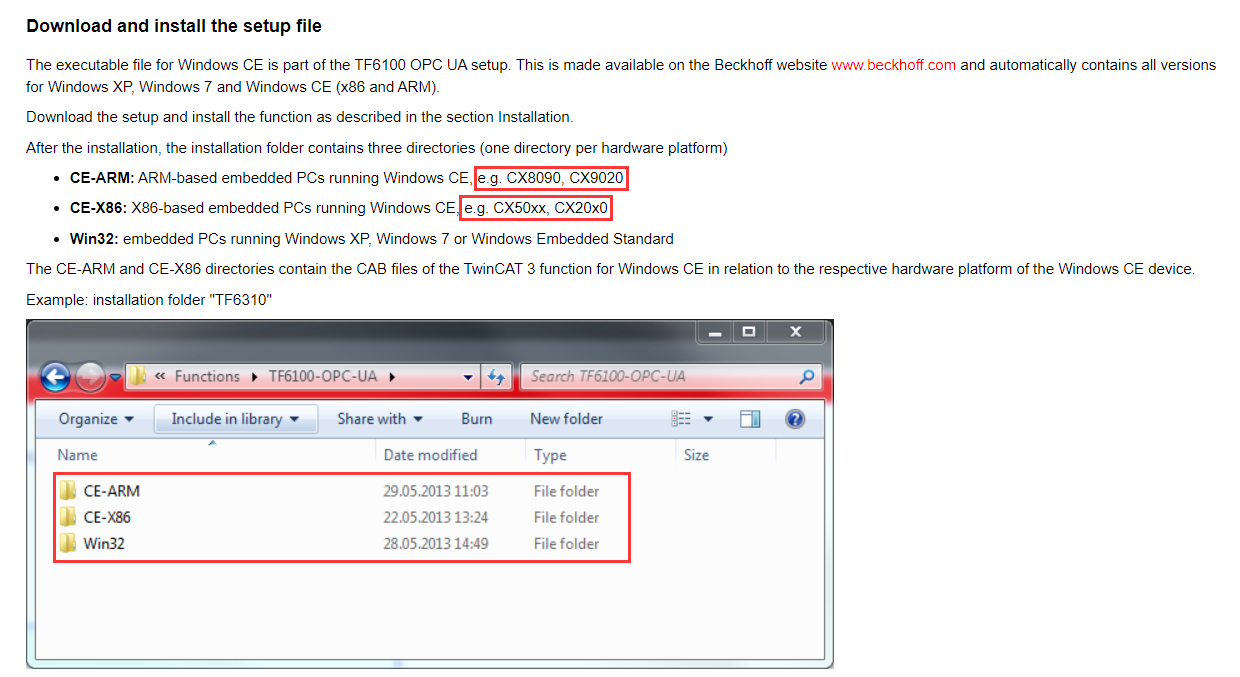 上面举例的类型里面，没有CX81xx系列，可能确实存在区别。在编程电脑C:\TwinCAT\Functions\TF6100-OPC-UA路径下，如下图：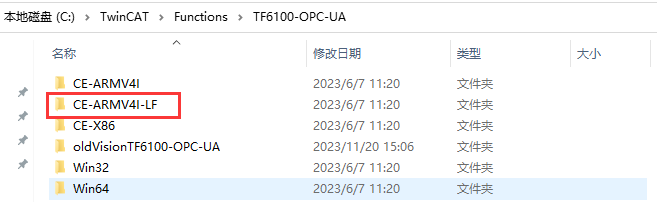 确实存在CE-ARMV4I-LF文件夹，答案已经近在咫尺了。在CE系统中重新安装功能插件，重新测试首先为了测试的有效性，我们将CX8180控制器系统恢复成初始状态，然后通过ftp文件传输功能将下图中的CAB格式的文件传到控制器安装，过程不再赘述。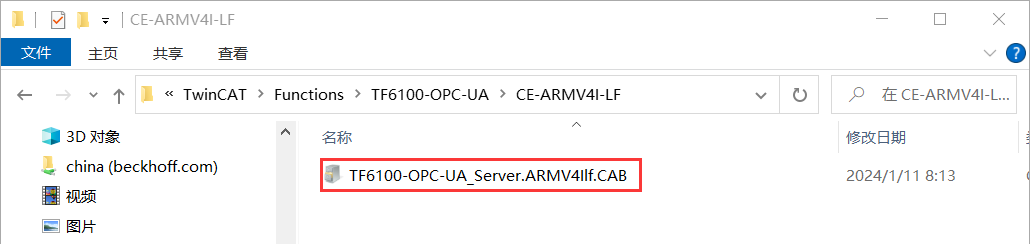 其他操作步骤，与普通的CE系统无异，这里不赘述。使用OPC UA通信的调试工具测试，通讯正常，测试成功。上海（ 中国区总部）中国上海市静安区汶水路 299 弄 9号（市北智汇园）电话: 021-66312666			北京分公司北京市西城区新街口北大街 3 号新街高和大厦 407 室电话: 010-82200036		邮箱: beijing@beckhoff.com.cn		广州分公司广州市天河区珠江新城珠江东路32号利通广场1303室电话: 020-38010300/1/2 	邮箱: guangzhou@beckhoff.com.cn		成都分公司成都市锦江区东御街18号 百扬大厦2305 室电话: 028-86202581 	邮箱: chengdu@beckhoff.com.cn		作者：牛凯职务：华西南区 技术工程师邮箱：kai.niu@beckhoff.com.cn日期：2024-3-13摘  要：目前有一些客户需要使用倍福CX81xx系列的的控制器作OPC Ua Server，如果参照CX9020调试的经验发现并不能测通，对CX81xx系列的控制器OPC Ua通信作Server端，客户容易出现的问题，本文可以作一定的参考。摘  要：目前有一些客户需要使用倍福CX81xx系列的的控制器作OPC Ua Server，如果参照CX9020调试的经验发现并不能测通，对CX81xx系列的控制器OPC Ua通信作Server端，客户容易出现的问题，本文可以作一定的参考。附  件：附  件：历史版本：历史版本：免责声明：我们已对本文档描述的内容做测试。但是差错在所难免，无法保证绝对正确并完全满足您的使用需求。本文档的内容可能随时更新，如有改动，恕不事先通知，也欢迎您提出改进建议。免责声明：我们已对本文档描述的内容做测试。但是差错在所难免，无法保证绝对正确并完全满足您的使用需求。本文档的内容可能随时更新，如有改动，恕不事先通知，也欢迎您提出改进建议。参考信息：《倍福控制器OPC UA通信常见问题总结》——牛凯参考信息：《倍福控制器OPC UA通信常见问题总结》——牛凯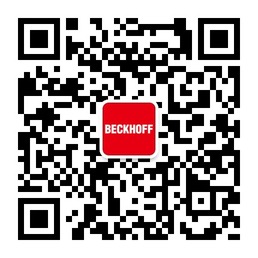 请用微信扫描二维码通过公众号与技术支持交流倍福官方网站：https://www.beckhoff.com.cn在线帮助系统：https://infosys.beckhoff.com/index_en.htm请用微信扫描二维码通过公众号与技术支持交流倍福虚拟学院：https://tr.beckhoff.com.cn/请用微信扫描二维码通过公众号与技术支持交流招贤纳士：job@beckhoff.com.cn技术支持：support@beckhoff.com.cn产品维修：service@beckhoff.com.cn方案咨询：sales@beckhoff.com.cn请用微信扫描二维码通过公众号与技术支持交流